Dott. Francesco Privato
Il Tuo Consulente Web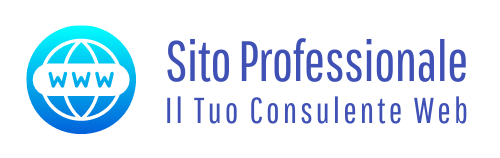 Cell. 389-964.60.50 – info@sitoprofessionale.eu  
www.sitoprofessionale.eu - P.IVA 03434890129 Questionario Sviluppo Sito Web ProfessionaleInviare il questionario compilato a info@sitoprofessionale.eu1 - Qual è l’obiettivo del sito? Ottenere visibilità, vendere prodotti, pubblicizzare servizi?2 - Qual è il target a cui ci si vuole rivolgere? Chi saranno i potenziali clienti/fruitori del servizio, condividono caratteristiche particolare, es. età, sesso, collocazione sul territorio?
In genere cosa cerca chi visita il sito?3 - Che cosa si propone al target? Qual è l’offerta?4 - Come si può dimostrare che l’offerta è valida?5 - Qual è il concetto chiave da comunicare?6 – Si è già scelto il nome del dominio? Avete già un dominio?7 - Esiste già un marchio o un logo dell’azienda?8 - Ha dei colori aziendali da rispettare o delle preferenze sui colori?9 – Desidera qualche elemento grafico in particolare?10 – HOMEPAGE? Testata fissa o slideshow, ultimi articoli/articoli in evidenza, riquadri, sidebar11 – Desidera galleria fotografica?12 – Desidera galleria video?13 – Ha già materiali/contenuti. Chi farà la redazione dei contenuti?Testi:Immagini:Video:14 – Ha già individuato quali dovranno essere le sezioni (PAGINE vs ARTICOLI) del sito?15 – Quali sono le parole chiave che riassumono la sua azienda ed il servizio offerto?16 – È in grado di indicare i competitor ed i loro siti? Qualche sito concorrente che le piace o che ha qualche elemento che le piace?17 – Il sito dovrà essere multilingue? Se si, quali lingue?18 – Desidera gestire una newsletter? Numero di iscritti che si prevede?19 – Desidera motore di ricerca interno al sito?20 – Social, collegamento e tasto condividi21 – Quali scadenze si impongono per il progetto e qual è il budget a disposizione?